 КАРАР                                                                     ПОСТАНОВЛЕНИЕ О разработке проекта по внесению изменений в генеральный план сельского поселения Семилетовский сельсовет муниципального района Дюртюлинский район Республики Башкортостан    Руководствуясь положением Градостроительного кодекса РФ, с целью устойчивого развития территорий, установления функциональных зон, зон планируемого разрешения объектов капитального строительства, зон с особыми условиями  использования территорий, обеспечения безопасности и благоприятных условий жизнедеятельности человека, ограничение негативного воздействия хозяйственной и иной деятельности на окружающую среду, установление объективного обоснования требований по использованию территорий поселений, с целью устранения выявленных несоответствий.ПОСТАНОВЛЯЮ:Разработать проект по внесению изменений в генеральный план сельского поселения Семилетовский сельсовет муниципального района Дюртюлинский район Республики Башкортостан.Разработку проекта по внесению изменений  в генеральный план сельского поселения Семилетовский сельсовет муниципального района Дюртюлинский район Республики Башкортостан осуществить с учетом положений, содержащихся в документах территорий планирования, с учетом требований  технических регламентов, результатов публичных слушаний и предложений заинтересованных лиц.Обнародовать данное постановление в информационном стенде в администрации сельского поселения Семилетовский сельсовет муниципального района Дюртюлинский район Республики Башкортостан по адресу: с.Семилетка, ул.Ленина, д.10 и на стенде поселения Семилетовский сельсовет муниципального района Дюртюлинский район Республики Башкортостан официального сайта органов местного самоуправления по внесению изменений в Генеральный план сельского поселения Семилетовский сельсовет муниципального района Дюртюлинский район Республики Башкортостан в сети Интернет.Контроль исполнения данного постановления оставляю за собой.Глава сельского поселения                                                                Р.Р. Имаевс.Семилетка24.08.2022г.№ 8/5Башқортостан  РеспубликаһыДүртөйлө районы муниципаль районыны Семилетка  ауыл советы ауыл биләмәһе хакимиәте башлыгы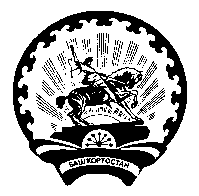 ГЛАВАсельского поселения Семилетовский сельсовет муниципального района Дюртюлинский район Республики Башкортостан 